NOTE D’INFORMATIONDU HAUT COMMISSARIAT AU PLANRELATIVE A L’INDICE DE LA PRODUCTIONINDUSTRIELLE, ENERGETIQUE ET MINIEREBase 100 : 2010Premier trimestre 2015L’indice de la production des industries manufacturières a enregistré une hausse de 1,4% au cours du premier trimestre 2015 par rapport à la même période de 2014. Cette évolution résulte notamment de la hausse de la production des «industries chimiques» de 11,3%, des «machines et appareils électriques» de 9,2%,  des «industries alimentaires» de 2,5%, des «produits de l’édition et de l’imprimerie» de 6,4% et des  «articles d’habillement et fourrures» de 1,0%. En revanche, le «raffinage de pétrole» a enregistré une baisse de 21,4%, les «produits métalliques» de 7,0%, les  «meubles et industries diverses» de 11,5%, les «autres produits minéraux non métalliques» de 0,6%,  les « produits du travail des métaux» de 1,8% et de l’«industrie automobile» de 3,6%.  	Par ailleurs, l’indice de la production minière a enregistré une diminution de 10,9%, résultant de la baisse des « produits divers des industries extractives » de 11,6% et de la hausse des « minerais métalliques » de 2,0%.Enfin, l’indice de la production de l’énergie électrique a enregistré, de son côté, une hausse de 10,8%. INDICE DE LA PRODUCTIONINDUSTRIELLE, ENERGETIQUE ET MINIEREBase 100 : 2010Premier trimestre 2015  EVOLUTION TRIMESTRIELLE DE L’INDICE DE LA PRODUCTION PAR SECTEUR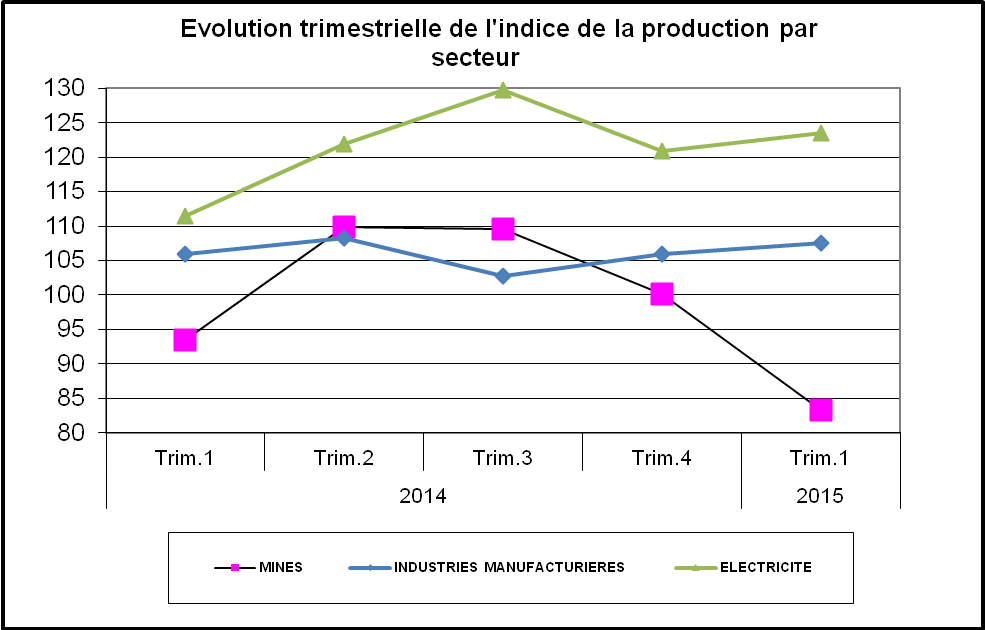 SECTEUR ET BRANCHE1er trimestre 20141er trimestre 2015Var %MINES                                                       93,583,3-10,9MINERAIS METALLIQUES                                        101,5103,52,0PRODUITS DIVERS DES INDUSTRIES EXTRACTIVES                  93,182,3-11,6INDUSTRIES MANUFACTURIERES                                  106,0107,51,4PRODUITS DES INDUSTRIES ALIMENTAIRES                        110,7113,52,5TABAC MANUFATURE                                            113,4113,0-0,4PRODUITS DE L'INDUSTRIE TEXTILE                             100,0100,80,8ARTICLES D'HABILLEMENT ET FOURRURES                         102,9103,91,0CUIRS , ARTICLES DE VOYAGE , CHAUSSURES                     113,2107,8-4,8PRODUITS DU TRAVAIL DU BOIS                                 105,5100,7-4,5PAPIERS ET CARTONS                                          90,490,40,0PRODUITS DE L'EDITION ; PRODUITS IMPRIMES OU REPRODUITS     112,2119,46,4PDTS DE LA COKEFACTION, DU RAFFINAGE  103,481,3-21,4PRODUITS  CHIMIQUES                                         104,2116,011,3PRODUITS EN CAOUTCHOUC OU EN PLASTIQUE                      110,3108,9-1,3AUTRES PRODUITS MINERAUX NON METALLIQUES                    99,098,4-0,6PRODUITS METALLIQUES                                        116,9108,7-7,0PRODUITS DU TRAVAIL DES METAUX                              119,1116,9-1,8MACHINES ET EQUIPEMENTS                                     91,986,9-5,4MACHINES ET APPAREILS ELECTRIQUES                           89,497,69,2EQUIPEMENTS DE RADIO,TELEVISION ET COMMUNICATION            86,482,3-4,7INSTRUMENTS MEDICAUX,DE PRECISION,D'OPTIQUE,HORLOGERIE      139,4140,40,7PRODUITS DE L'INDUSTRIE AUTOMOBILE                          117,9113,7-3,6AUTRES MATERIELS DE TRANSPORT                               127,9129,00,9MEUBLES, INDUSTRIE DIVERSES                                  103,491,5-11,5ELECTRICITE                                                 111,5123,510,8MINESINDUSTRIES MANUFACTURIERESELECTRICITE20141er trim.93,5106,0111,520142ème trim.109,8108,2121,920143ème trim.109,5102,7129,720144ème trim.100,1106,0120,920151er trim.        83,3   107,5   123,5